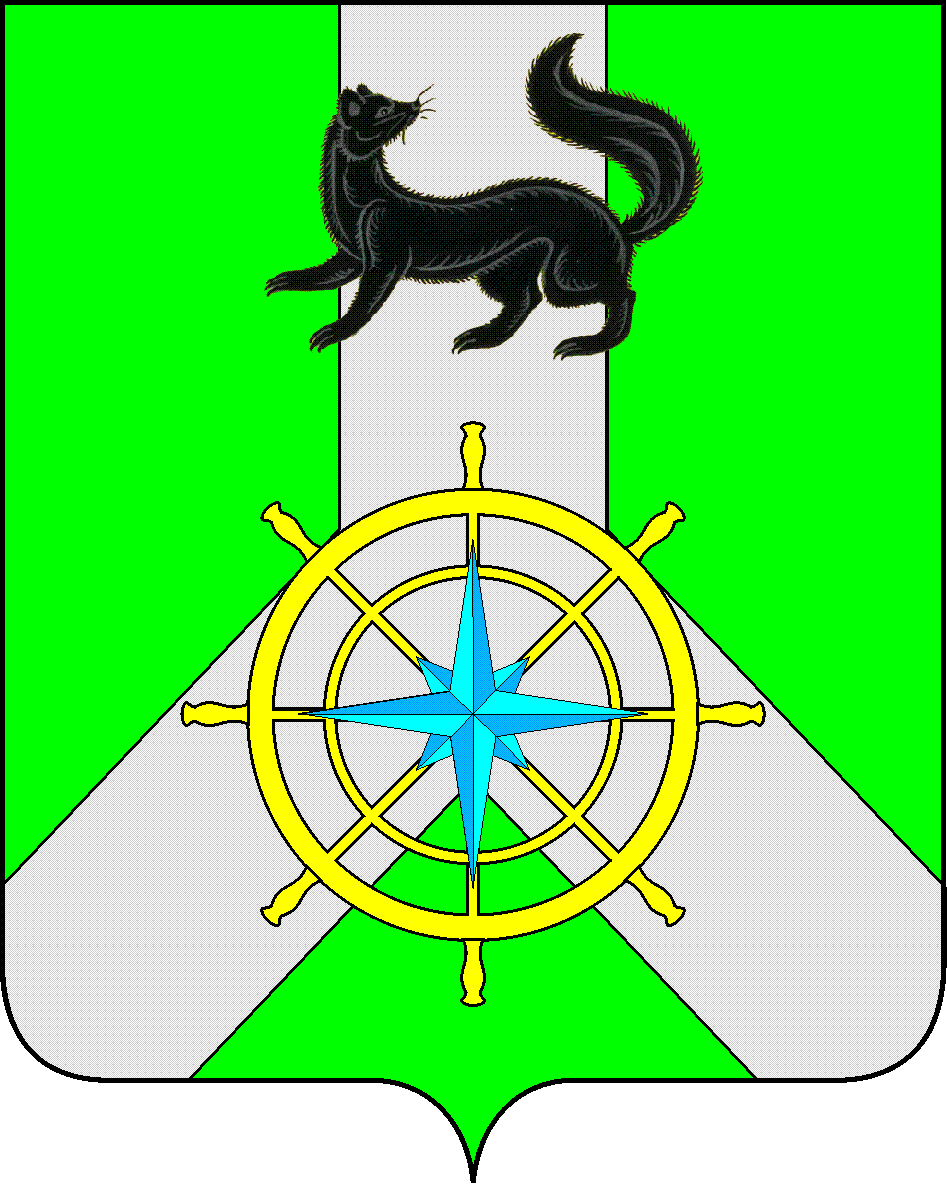 Р О С С И Й С К А Я   Ф Е Д Е Р А Ц И ЯИ Р К У Т С К А Я   О Б Л А С Т ЬК И Р Е Н С К И Й   М У Н И Ц И П А Л Ь Н Ы Й   Р А Й О НА Д М И Н И С Т Р А Ц И Я П О С Т А Н О В Л Е Н И ЕВ соответствии с Планом выполнения мероприятий по ликвидации последствий весеннего паводка 2013 года на территории Иркутской области, муниципальной долгосрочной целевой программой «Переселение граждан из ветхого и аварийного жилищного фонда в Киренском районе на 2013 – 2015 годы», Федеральным законом 
от 06.10.2003 № 131 ФЗ «Об общих принципах организации местного самоуправления в Российской Федерации», руководствуясь Уставом муниципального образования «Киренский район»,ПОСТАНОВЛЯЮ:1. Поставить в очередь на первоочередное расселение жителей с. Петропавловское Киренского района, чьи дома были признаны в установленном порядке непригодными для дальнейшего проживания в результате весеннего паводка 2013 года согласно прилагаемого списка (Приложение № 1).2. После проведения расселения жителей с. Петропавловское Киренского района, чьи дома были признаны в установленном порядке непригодными для дальнейшего проживания, произвести снос жилых домов, в соответствии с реестром аварийного жилищного фонда.3. Земельные участки, освобождаемые в результате сноса жилых домов в рамках реализации муниципальной долгосрочной целевой программы «Переселение граждан из ветхого и аварийного жилищного фонда в Киренском районе на 2013 – 2015 годы», считать непригодными для использования под жилищное строительство.4. Контроль за исполнением настоящего постановления оставляю за собой.Мэр района									П.Н. НеупокоевПриложение № 1к Постановлению администрации Киренскогомуниципального района № 595 от 26.07.2013 г.Списокжителей с. Петропавловское Киренского района, чьи дома были признаны в установленном порядке непригодными для дальнейшего проживания в результате весеннего паводка 2013 годаот 26 июля 2013 г.№ 595г.КиренскО расселении непригодных для проживания жилых помещений№ п/пФ.И.О.АдресЭтаж-ностьКол-во семейКол-во проживаю-щих, чел.Общая площадь жилых помещений, м2.12345671Орлова Александра Григорьевнаул.Советская, 13114722Зайцева Наталья Львовнаул.Советская, 14-1113423Чечугина Екатерина Петровнаул.Советская, 14-2113474Рупасова Валентина Сергеевнаул.Профсоюзная, 13-1113475Орлова Светлана Иннокентьевнаул.Профсоюзная, 13-2112496Каланда Владимир Петровичул.Профсоюзная, 12-1113567Евдокимова Зоя Петровнапер.Октябрьский, 3-1114768Загидулина Нина Ивановнапер.Петропавловский, 3111569Черных Людмила Григорьевнапер.Петропавловский, 91123010Панченко Анатолий Петровичул. Совхозная, 611249ВСЕГО1027524